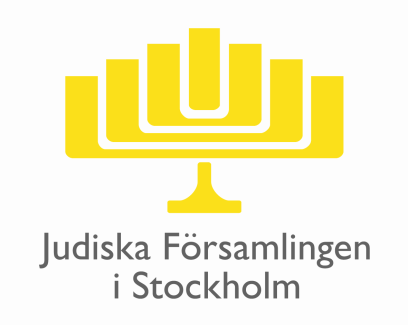 Antagningsregler till Glämsta sommarläger FamiljeveckorAnmälan till familjeveckor sker enligt de rutiner som vi årligen utannonserar. För giltig anmälan ska anmälningsavgiften vara inbetald till judiska församlingens Bankgiro 806-9486 senast angivet datum.Vad gäller prissättning och prioritetsordning för vistelse på familjeveckan gäller de/n anmälda förälders-/föräldrars medlemsstatus vid anmälningstillfället. Platser fördelas enligt följande prioriteringsordning:Minst en förälder är medlem i judisk församling i SverigeFöräldrar som är medlemmar i judisk församling i Sverige men boende utomlandsFöräldrar som inte är medlemmar i judisk församling (avser familj där förälder kan vara medlemmar i judisk församling i Sverige men ej är det)Vid överbeläggning efter fördelning enligt ovan, sker tilldelning av plats genomlottningFamiljer som ej blir antaget ett år, har förtur nästkommande år. (Förutsatt att minst en förälder är medlem och utan skulder till Judiska Församlingen)Medlem som häftar i skuld för obetalda medlemsavgifter eller häftar i skuld förobetalda Glämstaavgifter vid anmälningstidens slut, behandlas i detta avseende som icke medlem.Förtur och avvikelser från ovan nämnda regler kan endast beviljas av ansvarig för Glämsta i samråd med Generalsekreteraren eller Verksamhetschefen efter framställan församlingens kuratorer.2017 togs ett beslut om att göra om subventionerna gällande pris. Sedan dess gäller att man erhåller 50% rabatt per förälder som är medlem/associerad medlem (barn erhåller 25% rabatt per förälder som är medlem/associerad medlem) i någon av de judiska församlingarna i Sverige (Stockholm, Göteborg, Malmö eller Nordvästra Skåne)Beslut om ändringar taget 2022-02-10 av LaTa (Verksamhetschef) samt HaHa (Generalsekreterare)